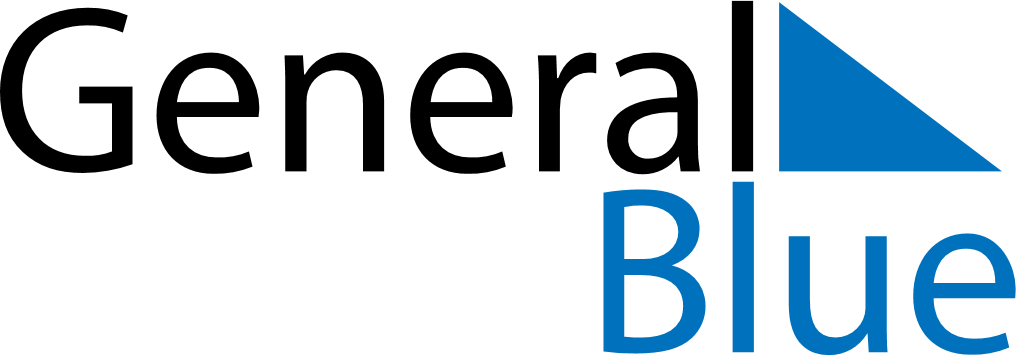 August 2029August 2029August 2029August 2029August 2029August 2029Cocos IslandsCocos IslandsCocos IslandsCocos IslandsCocos IslandsCocos IslandsSundayMondayTuesdayWednesdayThursdayFridaySaturday12345678910111213141516171819202122232425262728293031NOTES